Golf- Cart with all weather-enclosure itemGolf Cart SpecificationItemQuantitySpecificationPicture used as an exampleGolf Cart with all weather-enclosure item1The golf cart must be a 4-seater with all-weather enclosure.Golf-Cart must be newFive-year warrantyMaintenance planBattery powered.Side MirrorsStorage compartment/Box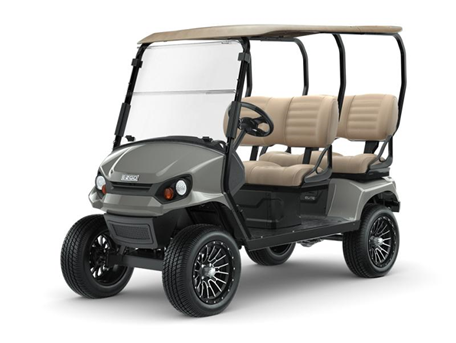 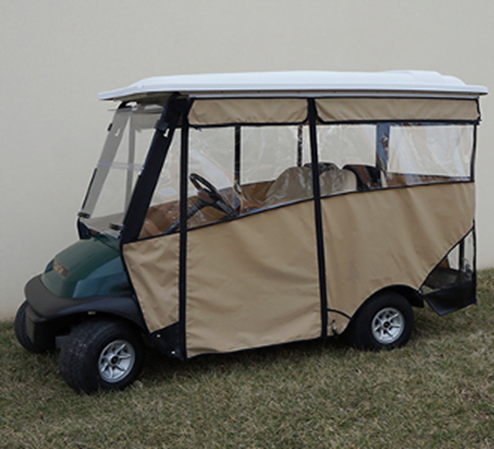 